ДОГОВОР № о подключении к централизованной системе  водоотведения            Дзержинское Муниципальное Унитарное Предприятие «Энерго-коммунальное производственное объединение» (ДМУП «ЭКПО»), именуемое в дальнейшем Исполнитель, в лице конкурсного управляющего Черноокой Светланы Викторовны, действующего на основании Устава, с одной стороны____________________________, именуемого в дальнейшем Заявитель, с другой стороны, совместно именуемые «Стороны», заключили настоящий договор (далее – Договор) о нижеследующем: I. ПРЕДМЕТ ДОГОВОРА.1. Исполнитель обязуется выполнить действия по подготовке централизованной системы водоотведения к подключению (технологическому присоединению) объекта Заявителя и приему стоков не позднее установленной настоящим договором даты подключения (технологического присоединения).2. Заявитель обязуется внести плату за подключение и выполнить мероприятия по технологическому присоединению объекта капитального строительства к централизованной системе водоотведения в соответствии с условиями подключения.3. Подключение (технологическое присоединение) объекта к централизованной системе водоотведения осуществляется в точке подключения объекта.II. СРОК ПОДКЛЮЧЕНИЯ ОБЪЕКТА.1. Срок подключения объекта – в течение 18 (восемнадцати) месяцев с даты заключения настоящего Договора.III. ХАРАКТЕРИСТИКИ ПОДКЛЮЧАЕМОГО ОБЪЕКТА И МЕРОПРИЯТИЯ ПО ЕГО ПОДКЛЮЧЕНИЮ.Объект (подключаемый объект) – Торговый павильон.	2. Земельный участок подключаемого объекта, расположенный по адресу: ________________________, принадлежащий   заявителю   на   основании _________________________________ Кадастровый номер земельного участка _________________________________с разрешенным использованием под строительство объектов. 3. Размер нагрузки объекта, который обязан обеспечить Исполнитель в точках подключения (технологического присоединения), составляет ____ м3/сут. 4. Перечень мероприятий (в том числе технических) по подключению (технологическому присоединению) объекта к централизованной системе водоотведения  (в том числе мероприятия по увеличению пропускной способности (увеличению мощности) централизованной системы водоотведения и мероприятия по фактическому подключению (технологическому присоединению) к централизованной системе водоотведения) составляется по форме согласно Приложению  №2. 5. Подключение объекта, в том числе канализационных сетей Заявителя, к централизованным системам водоотведения Исполнителем осуществляется на основании заявки Заявителя.IV. ПРАВА И ОБЯЗАННОСТИ СТОРОН.1. Исполнитель обязан:а) осуществить мероприятия согласно Приложению №2 к настоящему договору по подготовке централизованной системы водоотведения к подключению (технологическому присоединению) объекта и приему стоков не позднее установленной настоящим договором даты подключения (технологического присоединения);б) осуществить на основании полученного от Заявителя уведомления о выполнении условий подключения (технологического присоединения) следующие действия: - проверить выполнение заявителем условий подключения (технологического присоединения), в том числе установить техническую готовность внутриплощадочных и (или) внутридомовых сетей и оборудования объекта к отведению сточных вод;- осуществить допуск к эксплуатации узла учета в соответствии с Правилами организации коммерческого учета воды, сточных вод, утвержденными постановлением Правительства Российской Федерации от 4 сентября 2013 г. N 776 "Об утверждении Правил организации коммерческого учета воды, сточных вод";- установить пломбы на приборах учета (узлах) сточных вод;- осуществить действия по подключению (технологическому присоединению) к централизованной системе водоотведения внутриплощадочных и (или) внутридомовых сетей и оборудования объекта не ранее установления заявителем технической готовности внутриплощадочных и (или) внутридомовых сетей и оборудования объекта к отведению сточных вод;- осуществить контроль по подключению (технологическому присоединению) Заявителем к централизованной системе водоотведения вновь построенных сетей в точке врезки;-  подписать акт о подключении (технологическом присоединении) объекта в течение 10 рабочих дней со дня получения от заявителя уведомления о выполнении условий подключения (технологического присоединения) при отсутствии нарушения выданных условий подключения (технологического присоединения), установлении технической готовности построенных сетей от точки врезки до объекта и оборудования к отведению сточных вод.Если в ходе проверки соблюдения условий подключения (технологического присоединения) будет обнаружено нарушение выданных условий подключения (технологического присоединения), в том числе отсутствие технической готовности внутриплощадочных и (или) внутридомовых сетей и оборудования объекта к отведению сточных вод, то организация водопроводно-канализационного хозяйства вправе отказаться от подписания акта о подключении (технологическом присоединении), направив заказчику мотивированный отказ. Мотивированный отказ и замечания, выявленные в ходе проверки выполнения условий подключения (технологического присоединения) и готовности внутриплощадочных и (или) внутридомовых сетей и оборудования объекта к отведению сточных вод, и срок их устранения указываются в уведомлении о необходимости устранения замечаний, выдаваемом организацией водопроводно-канализационного хозяйства заказчику не позднее 7 рабочих дней со дня получения от заказчика уведомления о выполнении условий подключения (технологического присоединения). В случае согласия с полученным уведомлением о необходимости устранения замечаний абонент устраняет выявленные нарушения в предусмотренный уведомлением срок и направляет организации водопроводно-канализационного хозяйства уведомление об устранении замечаний, содержащее информацию о принятых мерах по их устранению. После получения указанного уведомления организация водопроводно-канализационного хозяйства повторно осуществляет проверку соблюдения условий подключения (технологического присоединения) и в случае отсутствия нарушений подписывает акт о подключении (технологическом присоединении) объекта не позднее 5 рабочих дней, следующих за днем получения от заказчика уведомления об устранении замечаний. В случае несогласия с полученным уведомлением заказчик вправе возвратить организации водопроводно-канализационного хозяйства полученное уведомление о необходимости устранения замечаний с указанием причин возврата и требованием о подписании акта о подключении (технологическом присоединении) объекта.2. Исполнитель имеет право:а) участвовать в приемке работ по укладке канализационных сетей от строящегося объекта до точки подключения;б) изменить дату подключения объекта к централизованной системе водоотведения на более позднюю без изменения сроков внесения платы за подключение (технологическое присоединение), если Заявитель не предоставил Исполнителю в установленные настоящим договором сроки возможность осуществить: - проверку готовности сетей и оборудования объекта к подключению (технологическому присоединению) и отведению сточных вод;- опломбирование установленных приборов учета (узлов учета) сточных вод;- расторгнуть настоящий договор в одностороннем порядке в случае, предусмотренном VI (1) настоящего договора.3. Заявитель обязан:а) выполнить условия подключения (технологического присоединения), в том числе представить Исполнителю выписку из раздела утвержденной в установленном порядке проектной документации (2 экз. на бумажном носителе и 2 экз. в электронном виде в формате PDF), в которой содержатся сведения об инженерном оборудовании, канализационных сетях, перечень инженерно-технических мероприятий и содержание технологических решений. Указанная документация представляется Заявителем при направлении уведомления о выполнении условий подключения (технологического присоединения);б) осуществить мероприятия по подготовке к отведению сточных вод вновь построенных сетей и подключению (технологическому присоединению) к централизованной системе водоотведения объекта под контролем Исполнителя;в) в случае внесения изменений в проектную документацию на строительство (реконструкцию) объекта капитального строительства, влекущих изменение указанной в настоящем договоре нагрузки, направить Исполнителю в течение 5 дней со дня утверждения застройщиком или техническим заказчиком таких изменений предложение о внесении соответствующих изменений в настоящий договор. Изменение заявленной нагрузки не может превышать величину, определенную техническими условиями подключения объекта капитального строительства к централизованной системе водоотведения, полученными в порядке, предусмотренном Правилами определения и предоставления технических условий подключения объекта капитального строительства к сетям инженерно-технического обеспечения, утвержденными постановлением Правительства Российской Федерации от 13 февраля 2006 г. N 83 "Об утверждении Правил определения и предоставления технических условий подключения объекта капитального строительства к сетям инженерно-технического обеспечения и Правил подключения объекта капитального строительства к сетям инженерно-технического обеспечения";г) направить в адрес Исполнителя уведомление о выполнении условий подключения (технологического присоединения);д) предоставить Исполнителю  исполнительную документацию  (2 экз. на бумажном носителе и 2 экз. в электронном виде в формате PDF), обеспечить доступ Исполнителю для проверки выполнения условий подключения (технологического присоединения), в том числе готовности внутриплощадочных и (или) внутридомовых сетей и оборудования объекта к отведению сточных вод, а также установления пломб на приборах учета (узлах учета) сточных вод;е) внести плату за подключение (технологическое присоединение) к централизованной системе водоотведения в размере и сроки, которые предусмотрены настоящим договором;ж) представить в течении 30 календарных дней с даты заключения настоящего договора документы, содержащие исходные данные для проектирования, которые указаны в пункте VI (1).4. Заявитель имеет право:а) получить информацию о ходе выполнения предусмотренных настоящим договором мероприятий по подготовке централизованной системы водоотведения к подключению (технологическому присоединению) объекта;б) в одностороннем порядке расторгнуть договор о подключении (технологическом присоединении) при нарушении Исполнителем сроков исполнения обязательств, указанных в настоящем договоре.V. РАЗМЕР ПЛАТЫ ЗА ПОДКЛЮЧЕНИЕ (ТЕХНОЛОГИЧЕСКОЕ ПРИСОЕДИНЕНИЕ) И ПОРЯДОК РАСЧЕТОВ.Плата за подключение (технологическое присоединение) определяется по формесогласно Приложению №3.2. Заявитель обязан внести плату в размере, определенном по форме согласно Приложению №3 к настоящему договору, на расчетный счет Исполнителя в сумме  ___________________, кроме того налог на добавленную стоимость (20 %) ______________________,  в течение 15 дней с даты заключения настоящего договора.3. Обязательство Заявителя по оплате подключения (технологического присоединения) считается исполненным с даты зачисления денежных средств на расчетный счет Исполнителя. 4. Плата за работы по присоединению построенных сетей объекта в точке подключения к централизованной системе водоотведения Исполнителя в состав платы за подключение (технологическое присоединение) не включена.5. Изменение размера платы за подключение (технологическое присоединение) возможно по соглашению сторон в случае изменения технических условий, а также условий подключения (технологического присоединения) в части изменения величины подключаемой нагрузки, местоположения точки (точек) подключения и требований к строительству (реконструкции) сетей водоотведения. При этом порядок оплаты устанавливается соглашением сторон в соответствии с требованиями, установленными Правилами холодного водоснабжения и водоотведения, утвержденными постановлением Правительства Российской Федерации от 29 июля 2013 г. N 644 "Об утверждении Правил холодного водоснабжения и водоотведения и о внесении изменений в некоторые акты Правительства Российской Федерации".VI. ПОРЯДОК ИСПОЛНЕНИЯ ДОГОВОРА.1. В течении 30 календарных дней с даты заключения настоящего договора заявитель представляет исполнителю следующие документы, содержащие исходные данные для проектирования подключения:  план колодца, подвального помещения или иного помещения проектируемого объекта капитального строительства с указанием места канализационного выпуска;планово-высотное положение проектируемого канализационного колодца с указанием отметки лотка, проектируемого на границе земельного участка Заявителя;план организации рельефа (вертикальная планировка) земельного участка, на котором осуществляется застройка.Срок предоставления заявителем документов, содержащих исходные данные для проектирования подключения, может быть продлен по решению исполнителя, но не более чем на 30 календарных дней.В случае непредоставления заявителем в указанные сроки документов, содержащих исходные данные для проектирования подключения, исполнитель вправе расторгнуть договор в одностороннем порядке.2. Исполнитель осуществляет подготовку централизованной системы водоотведения к подключению объекта и обеспечивает доступ к точке подключения для производства работ по присоединению к существующим сетям, при условии выполнения Заявителем условий подключения (технологического присоединения) и внесения платы за подключение (технологическое присоединение) в размерах и сроки, установленные разделом V настоящего договора.3. Объект считается подключенным к централизованной системе водоотведения с даты подписания сторонами акта о подключении (технологическом присоединении) объекта по форме согласно Приложению №4.4. Акт о подключении (технологическом присоединении) объекта подписывается сторонами в течение 10 рабочих дней с даты фактического подключения (технологического присоединения) объекта к централизованной системе водоотведения и проведения работ по промывке и дезинфекции сетей и оборудования объекта.5. В случае если плата за работы по присоединению внутриплощадочных или внутридомовых сетей объекта в точке подключения к централизованной системе водоотведения Исполнителя не включена в состав платы за подключение (технологическое присоединение), такие работы могут выполняться Исполнителем по отдельному возмездному договору.6. Водоотведение в соответствии с условиями подключения (технологического присоединения) осуществляется Исполнителем при условии получения Заявителем разрешения на ввод объекта в эксплуатацию после подписания сторонами акта о подключении объекта и заключения договора водоотведения или единого договора холодного водоснабжения и водоотведения с даты, определенной таким договором.VII. ОТВЕТСТВЕННОСТЬ СТОРОН.1. За неисполнение или ненадлежащее исполнение обязательств по настоящему договору стороны несут ответственность в соответствии с законодательством Российской Федерации.2. В случае неисполнения либо ненадлежащего исполнения Заявителем обязательств по оплате настоящего договора Исполнитель вправе потребовать от Заявителя уплаты пени в размере одной стотридцатой ставки рефинансирования Центрального банка Российской Федерации, действующей на день фактической оплаты, от не выплаченной в срок суммы за каждый день просрочки, начиная со следующего дня после дня наступления установленного срока оплаты по день фактической оплаты.3. Все споры и разногласия, связанные с заключением и исполнением настоящего договора, разрешаются путем переговоров, а в случае не достижения соглашения споры передаются на рассмотрение Арбитражного суда Московской области в порядке и сроки, установленные действующим законодательством Российской Федерации.VIII. ОБСТОЯТЕЛЬСТВА НЕПРЕОДОЛИМОЙ СИЛЫ.1. Стороны освобождаются от ответственности за неисполнение либо ненадлежащее исполнение обязательств по настоящему договору, если оно явилось следствием обстоятельств непреодолимой силы и, если эти обстоятельства повлияли на исполнение настоящего договора.При этом срок исполнения обязательств по настоящему договору отодвигается соразмерно времени, в течение которого действовали такие обстоятельства, а также последствиям, вызванным этими обстоятельствами.2. Сторона, подвергшаяся действию обстоятельств непреодолимой силы, обязана без промедления (не позднее 24 часов) уведомить другую сторону любым доступным способом (почтовое отправление, телеграмма, факсограмма, телефонограмма, информационно-телекоммуникационная сеть "Интернет"), позволяющим подтвердить получение такого уведомления адресатом, о наступлении и характере указанных обстоятельств, а также об их прекращении.IX. ПОРЯДОК УРЕГУЛИРОВАНИЯ СПОРОВ И РАЗНОГЛАСИЙ.1. Все споры и разногласия, возникающие между сторонами, связанные с исполнением настоящего договора, подлежат досудебному урегулированию в претензионном порядке.2. Претензия направляется по адресу стороны, указанному в реквизитах настоящего договора, и должна содержать:- сведения о заявителе (наименование, местонахождение, адрес);- содержание спора, разногласий;- сведения об объекте (объектах), в отношении которого возникли спор, разногласия (полное наименование, местонахождение, правомочие на объект (объекты), которым обладает сторона, направившая претензию);- другие сведения по усмотрению стороны.3. Сторона, получившая претензию, в течение 5 рабочих дней с даты ее поступления обязана ее рассмотреть и дать ответ.4. Стороны составляют акт об урегулировании спора, разногласий.5. В случае недостижения сторонами согласия спор и разногласия, связанные с настоящим договором, подлежат урегулированию в суде в порядке, установленном законодательством Российской Федерации.X. СРОК ДЕЙСТВИЯ ДОГОВОРА.1. Настоящий договор вступает в силу со дня его подписания сторонами и действует 18 месяцев, а в части обязательств, не исполненных к моменту окончания срока его действия, - до полного их исполнения сторонами.2. По соглашению сторон обязательства по настоящему договору могут быть исполнены досрочно.3. Внесение изменений в настоящий договор, изменений условий подключения (технологического присоединения), а также продление срока действия условий подключения (технологического присоединения) осуществляются в течение 14 рабочих дней со дня получения Исполнителем соответствующего заявления Заявителя исходя из технических возможностей подключения (технологического присоединения).4. Настоящий договор может быть досрочно расторгнут во внесудебном порядке:а) по письменному соглашению сторон;б) по инициативе Заявителя путем письменного уведомления Исполнителя за месяц до предполагаемой даты расторжения, в том числе в случаях прекращения строительства (реконструкции, модернизации) объекта, изъятия земельного участка, при условии оплаты Исполнителю фактически понесенных ею расходов;в) по инициативе одной из сторон путем письменного уведомления другой стороны за месяц до предполагаемой даты расторжения, если другая сторона совершит существенное нарушение условий настоящего договора и такое нарушение не будет устранено в течение 20 рабочих дней с даты получения письменного уведомления о данном нарушении. Существенным признается нарушение настоящего договора одной стороной, которое влечет для другой стороны такой ущерб, вследствие которого она в значительной степени лишается того, на что была вправе рассчитывать при заключении настоящего договора.XI. ПРОЧИЕ УСЛОВИЯ.1. Все изменения настоящего договора считаются действительными, если они оформлены в письменном виде, подписаны уполномоченными на то лицами и заверены печатями обеих сторон (при их наличии).2. В случае изменения наименования, местонахождения или банковских реквизитов одной из сторон она обязана уведомить об этом другую сторону в письменной форме в течение 5 рабочих дней со дня наступления указанных обстоятельств любым доступным способом (почтовое отправление, телеграмма, факсограмма, телефонограмма, информационно-телекоммуникационная сеть "Интернет"), позволяющим подтвердить получение такого уведомления адресатом.3. При исполнении договора стороны обязуются руководствоваться законодательством. Российской Федерации, в том числе положениями Федерального закона "О водоснабжении и водоотведении", Правилами холодного водоснабжения и водоотведения, утвержденными постановлением Правительства Российской Федерации от 29 июля 2013 г. N 644 "Об утверждении Правил холодного водоснабжения и водоотведения и о внесении изменений в некоторые акты Правительства Российской Федерации", и иными нормативными правовыми актами Российской Федерации.4. Настоящий договор составлен в 2 экземплярах, имеющих равную юридическую силу.ХII. ПРИЛОЖЕНИЯ К ДОГОВОРУ.Приложение № 1 – Условия подключения.Приложение № 2 – Перечень мероприятий (в том числе технических) по подключению объекта к централизованной системе холодного водоснабжения.Приложение № 3 – Размер платы за подключение. Приложение № 4 – АКТ о подключении (технологическом присоединении) объекта.Приложение № 5- Допустимые концентрации загрязняющих веществ в сточных водах.XIII. РЕКВИЗИТЫ И ПОДПИСИ СТОРОН.Приложение №1к типовому договору о подключении(технологическом присоединении)к централизованнойсистеме водоотведения             ___________________    от "__" _________ 20____ г.Условия подключения №__________________Основание - Заявление на получение договора подключения к системам ВОПричина обращения – _______________Объект – _______________Кадастровый номер земельного участка – ____________________Заявитель – _____________1. Срок действия настоящих условий:Настоящие условия на подключение являются неотъемлемой частью договора о подключении (технологическом присоединении) к централизованной системе водоотведения. Срок действия условий на подключение соответствует сроку действия договора о подключении.2. Точка подключения к централизованной системе водоотведения (адрес, координаты):Точка подключения к существующей централизованной системе водоотведения в канализационном колодце ______ на трубопроводе ____ мм, с ориентировочными координатами - __________. Отметка верха трубы –  _____м.  Разрешаемый сброс хозяйственно-бытовых и сточных вод _____ м3/сут.Заявителю до начала производства работ по строительству сетей от проектируемого объекта до точки врезки предоставить Исполнителю проектную документацию (разработанную и утвержденную в установленном порядке 2 экз. на бумажном носителе и 2 экз. в электронном виде в формате PDF). 3.  Технические требования к объектам капитального строительства заказчика, в том числе к устройствам и сооружениям для подключения (технологического присоединения), а   также   к выполняемым заказчиком мероприятиям для осуществления подключения (технологического присоединения) - Проектирование сетей от точки подключения до объекта вести согласно действующих СНиП. Вновь построенные объекты от точки врезки ________ до границы земельного участка _____________ передать на баланс города.            4. Нормативы  по  объему  сточных  вод,  требования  к составу и свойствам сточных вод, режим отведения сточных вод - значения показателей общих свойств сточных вод и концентраций загрязняющих веществ в сточных водах не должны превышать максимальные допустимые значения нормативных показателей общих свойств сточных вод и концентраций загрязняющих веществ в сточных водах, установленные в целях предотвращения негативного воздействия на работу централизованных систем водоотведения.5. Требования к устройствам,  предназначенным  для  отбора  проб и учета объема  сточных  вод,  требования  к  проектированию  узла  учета,  к месту размещения  устройств учета, требования к схеме установки устройств учета и иных  компонентов  узла  учета,  требования  к  техническим характеристикам устройств  учета,  в  том  числе  точности,  диапазону  измерений  и уровню погрешности  (требования  к  устройствам  не  должны  содержать указания на определенные       марки      приборов      и      методики      измерения) - Установку прибора учета воды предусмотреть проектом. Проект согласовать с Исполнителем.6. Границы эксплуатационной ответственности и балансовой принадлежности канализационных сетей установить на границе земельного участка _________________ во вновь построенном колодце (внешняя стенка колодца) и оформить соответствующим актом при заключении договора на прием стоков. Заявитель:							Исполнитель: _______________________________			______________________________________________________________ 			_______________________________                                                                                     Дата составления «___» ______ 20__ г.Приложение №2к типовому договору о подключении(технологическом присоединении)к централизованнойсистеме водоотведения______________________    от "__" _________ 20____ г.Перечень мероприятий   по подключению (технологическому присоединению) объекта к централизованной системехолодного водоснабженияЗаявитель:							Исполнитель: _______________________________			______________________________________________________________ 			_______________________________                                                                                     Дата составления «___» ______ 20__ г.Приложение №3к типовому договору о подключении(технологическом присоединении)к централизованнойсистеме водоотведения                _________________    от "__" _________ 20____ г.Размер платыза подключение (технологическое присоединение)Плата за подключение (технологическое присоединение) _____________, расположенного по адресу: _________________________________составляет_________________, кроме того налог на добавленную стоимость (20 %) ________________________________и определяется в соответствии с распоряжением Комитета по ценам и тарифам Московской области (от 27/11/2019 г. № 325-Р) из расчета 2380 (Две тысячи триста восемьдесят) рублей 00 копеек без учета НДС за подключаемую хозяйственно- бытовую нагрузку  и определена путем: - произведения действующего на дату заключения настоящего договора тарифа на подключение (присоединение) в размере 2380 рублей (без НДС) и подключаемой нагрузки в точке подключения в размере: _____ м3/сут.  Приложение №4к типовому договору о подключении(технологическом присоединении)к централизованнойсистеме водоотведения                 _________________    от "__" _________ 20____ г.ФормаАКТо подключении (технологическом присоединении) объекта__________________________________________________________________________,(наименование организации)именуемое    в    дальнейшем   Исполнитель, в лице ________________________________________________________,(наименование должности, фамилия, имя, отчество)действующего на основании ________________________________________________,(положение, устав, доверенность – указать нужное)с одной стороны, и _______________________________________________________,(наименование организации)именуемое в дальнейшем заказчиком, в лице ________________________________,(наименование должностифамилия, имя, отчество)действующего на основании ________________________________________________,(положение, устав, доверенность - указать   нужное)с  другой  стороны,  именуемые  в дальнейшем сторонами, составили настоящийакт. Настоящим актом стороны подтверждают следующее:а)  мероприятия  по  подготовке внутриплощадочных и (или) внутридомовыхсетей и оборудования объекта _________________________________________________________________________________________________________________________(объект капитального строительства, на котором предусматриваетсяводоотведение, объект централизованной системы водоотведения - указатьнужное)(далее   -   объект)   к  подключению  (технологическому  присоединению)  кцентрализованной  системе водоотведения выполнены в полном объеме в порядкеи  сроки,  которые  предусмотрены  договором о подключении (технологическомприсоединении) к централизованной системе водоотведения от "__" ___________20__ г. N _________ (далее - договор о подключении);б)  узел  учета  допущен  к  эксплуатации  по результатам проверки узлаучета:__________________________________________________________________________;(дата, время и местонахождение узла учета)__________________________________________________________________________;(фамилии, имена, отчества, должности и контактные данные лиц, принимавшихучастие в проверке)__________________________________________________________________________;(результаты проверки узла учета)__________________________________________________________________________;   (показания приборов учета на момент завершения процедуры допуска узла     учета к эксплуатации, места на узле учета, в которых установлены    контрольные одноразовые номерные пломбы (контрольные пломбы)    в)   организация   водопроводно-канализационного   хозяйства  выполнила мероприятия,    предусмотренные   Правилами   холодного   водоснабжения   и водоотведения,   утвержденными   постановлением   Правительства  Российской Федерации  от  29  июля  2013  г.  N  644  "Об утверждении Правил холодного водоснабжения  и  водоотведения  и  о  внесении  изменений в некоторые акты Правительства  Российской  Федерации",  договором  о  подключении,  включаяосуществление  фактического  подключения объекта к централизованной системе водоотведения организации водопроводно-канализационного хозяйства.    Максимальная величина мощности в точке (точках) подключения составляет:    в точке 1 ___________ м3/сут (__________ м3/час);    в точке 2 ___________ м3/сут (__________ м3/час);    в точке 3 ___________ м3/сут (__________ м3/час).    Величина подключенной нагрузки объекта водоотведения составляет:    в точке 1 ___________ м3/сут (__________ м3/час);    в точке 2 ___________ м3/сут (__________ м3/час);    в точке 3 ___________ м3/сут (__________ м3/час).    Точка (точки) подключения объекта:    точка 1 _____________________;    точка 2 _____________________;    г) границей балансовой принадлежности объектов централизованной системыводоотведения   организации   водопроводно-канализационного   хозяйства   и заказчика является _________________________________________________________________________________.     (указать адрес, наименование объектов и оборудования, по которым определяется граница балансовой принадлежности организации  водопроводно-канализационного хозяйства и заказчика)Схема границы балансовой принадлежности    д)  границей эксплуатационной ответственности объектов централизованнойсистемы водоотведения организации водопроводно-канализационного хозяйства изаказчика является:________________________________________________________________________________.     (указать адрес, наименование объектов и оборудования, по которым  определяется граница эксплуатационной ответственности организации  водопроводно-канализационного хозяйства и заказчика)Схема границы эксплуатационной ответственности	е) локальные очистные сооружения на объекте ___________________________(есть/нет)Заявитель:							Исполнитель: _______________________________			______________________________________________________________ 			_______________________________                                                                                    Дата составления «___» ______ 20__ г.Приложение №5к типовому договору о подключении(технологическом присоединении)к централизованнойсистеме водоотведения                                                                                                                                 ___________________    от "__" _________ 20____ г.Допустимые концентрации загрязняющих веществ в сточных водах 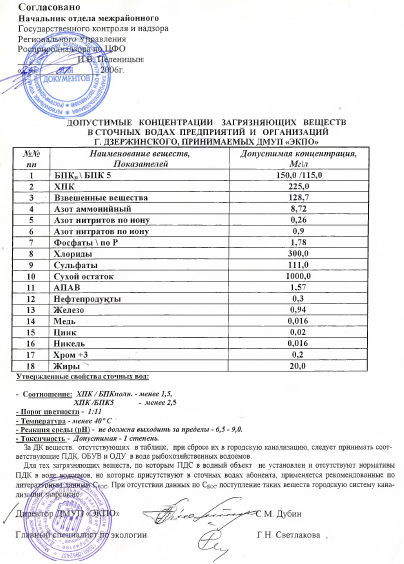 г. Дзержинский   «___» _____________ 20 __ г.Заявитель:Адрес местонахождения: ИНН КППР/с К/с БИК ___________________ МПИсполнитель: Адрес местонахождения:140090, Московская область, г. Дзержинский, ул. Академика Жукова, д.29аОГРН 1035010952437ИНН 5027033059КПП 502701001Р/с 40702810340240103288в ПАО СБЕРБАНК РОССИИ г. МОСКВАК/с 30101810400000000225БИК 044525225 ОКПО 23487252Конкурсный управляющий ДМУП «ЭКПО»___________________ С.В. Черноокая
МПN п/пНаименование мероприятияСостав выполняемых мероприятийСроки выполнения1234I. Мероприятия ИсполнителяI. Мероприятия ИсполнителяI. Мероприятия ИсполнителяI. Мероприятия Исполнителя1.  Подготовка централизованной системы водоотведения к подключению (технологическому присоединению) объекта Подготовка централизованной системы водоотведения к подключению (технологическому присоединению) объекта Заявителя.  Прием сточных вод заявителя не позднее установленной настоящим договором даты подключения (технологического присоединения).  В течение 18 месяцев с даты заключения настоящего Договора.II. Мероприятия ЗаявителяII. Мероприятия ЗаявителяII. Мероприятия ЗаявителяII. Мероприятия Заявителя1.  Подключение объекта к централизованной системе водоотведения г.о. ДзержинскийПроектирование и строительство трассы канализации от точки врезки до объекта со строительством промежуточного колодца на границе земельного участка Заявителя. Регистрация и передача в собственность администрации г. о. Дзержинский вновь построенной канализации от точки врезки ________до колодца на границе земельного участка заявителя.   В течение 17 месяцев с даты заключения настоящего Договора.;.